Erneuerbare Energien studieren und die Welt verbessern: Informationstag am 27. Januar 2022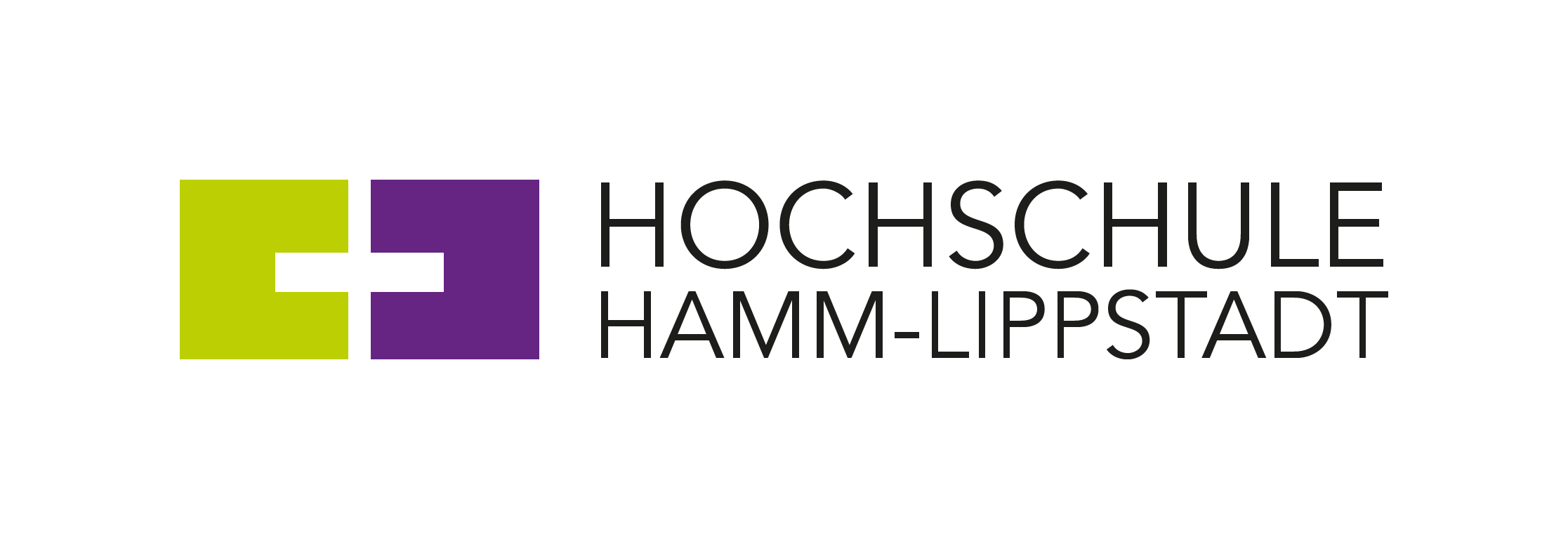 Die technischen Hintergründe von regenerativen Energien wie Wasserkraft, Wind- und Sonnenenergie kennenlernen und im Beruf einen wichtigen Beitrag zum Klimaschutz leisten – das macht ein Studium der Energietechnik möglich. Um Interessierte für die verschiedenen Studiengänge zum Thema erneuerbare Energien zu begeistern, hat sich aus verschiedenen Hochschulen – darunter auch die Hochschule Hamm-Lippstadt (HSHL) – das Netzwerk #StudyGreenEnergy gebildet. Bei einem digitalen Infotag am 27. Januar stellt das Team seine Arbeit vor.„Absolventinnen und Absolventen des Studiengangs „Energietechnik und Ressourcenoptimierung“ können die Energiewende aktiv mitgestalten und mit ihrem Fachwissen überhaupt erst erfolgreich machen“, so Prof. Dr. Holger Glasmachers, Lehrgebiet „Mess- und Regeltechnik“ an der HSHL. Das Netzwerk informiert bei seinem ersten Infotag über Studienangebote in ganz Deutschland, Österreich und der Schweiz. Die Referentinnen und Referenten geben Tipps zu den Voraussetzungen für ein Studium und Ausblicke auf vielfältige Karrieremöglichkeiten als Ingenieurin oder Ingenieur mit dem Schwerpunkt Energietechnik.Vortrag von Volker QuaschningBeim Infotag wird unter anderem Volker Quaschning einen Vortrag zum Klimawandel und den heutigen Aufgaben für Ingenieurinnen und Ingenieure halten. „Wir freuen uns sehr, mit Volker Quaschning einen hochkarätigen Referenten für die erste Veranstaltung von #StudyGreenEnergy gewonnen zu haben“, so Prof. Dr. Peter Vennemann von der Fachhochschule Münster. Quaschning ist Professor für Regenative Energiesysteme an der Hochschule für Technik und Wirtschaft in Berlin und hat mehrfach zum Thema publiziert.Im Anschluss an Quaschnings Vortrag geben Alumni Einblicke in ihre Erfahrungen an den Hochschulen. In digitalen Meetings können die Teilnehmenden außerdem mit den verschiedenen Hochschulen direkt in Kontakt treten, Fragen stellen oder an virtuellen Labor-Rundgängen teilnehmen. „Die Hochschulen im deutschsprachigen Raum sind hervorragend aufgestellt und betreiben Spitzenforschung in Bereichen wie Erneuerbare Energien, Wasserstoff- und Speichertechnologien, innovativem Energiemanagement und Energieeffizienz“, ergänzt Prof. Dr. Klaus Vajen, Sprecher der Deutschen Gesellschaft für Sonnenenergie e.V. (DGS). „So fließen neueste wissenschaftliche Erkenntnisse auch unmittelbar in die Lehrveranstaltungen ein.“  Die Veranstaltung von #StudyGreenEnergy startet um 16 Uhr. Die Teilnahme ist kostenlos. Die Anmeldung erfolgt online unter www.studygreenenergy.euWeitere Informationen gibt es auch auf der HSHL-Website: https://www.hshl.de/study-green-energy-day/ Weitere Informationen:Das Netzwerk #StudyGreenEnergy setzt sich aus Mitgliedern der Hochschulgruppe der Deutschen Gesellschaft für Sonnenenergie e.V. (DGS) zusammen. Neben der FH Münster sind die Hochschule Düsseldorf, die Technische Hochschule Ingolstadt, die Uni Kassel, die Fachhochschule Erfurt, die Hochschule Stralsund, die OTH Amberg-Weiden, die Hochschule Nordhausen, die Fachhochschule Südwestfalen, die TH Aschaffenburg, die Hochschule Hamm-Lippstadt, der Umwelt-Campus Birkenfeld, die Hochschule Osnabrück, die HAW Hamburg, die Hochschule Ruhr West, die Berner Fachhochschule, die Hochschule Biberach, die Hochschule Trier und viele andere beteiligt.Über die Hochschule Hamm-Lippstadt:Die Hochschule Hamm-Lippstadt (HSHL) bietet innovative und interdisziplinäre Studiengänge aus den Bereichen Ingenieurwissenschaften, Naturwissenschaften, Informatik und Wirtschaft an. In 14 Bachelor- sowie zehn Masterstudiengängen qualifizieren sich an der HSHL derzeit 5600 Studierende praxisorientiert für den späteren Beruf. An den beiden Campus in Hamm und Lippstadt verfügt die Hochschule über modernste Gebäude und rund 15.000 Quadratmeter Laborfläche für zukunftsorientierte Lehre und Forschung. Für das rund 400-köpfige Team um Präsidentin Prof. Dr.-Ing. Kira Kastell und Kanzler Karl-Heinz Sandknop bilden besonders Toleranz, Chancengleichheit und Vielfalt die Grundlage für eine Arbeit, die nachhaltig zur gesellschaftlichen Entwicklung beiträgt.www.hshl.de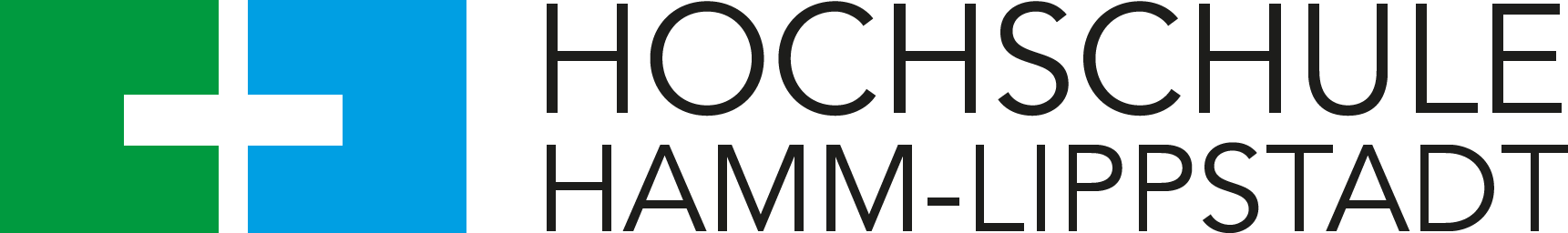 